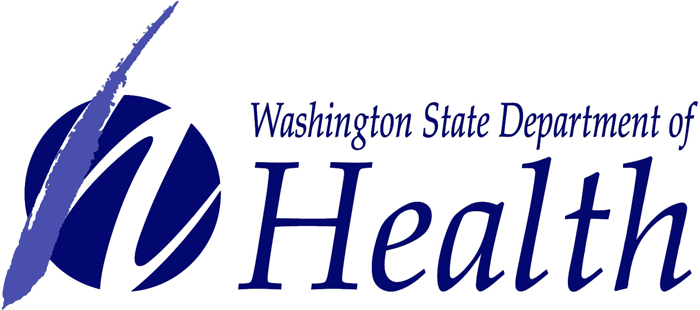 
BENEFIT EXCEPTION REQUESTClient ServicesClient Services reviews requests for benefit exceptions on the basis of medical necessity only. If Client Services approves the request, payment is still subject to all general conditions of our program, including current member eligibility, insurance, and program restrictions. Client Services will notify the provider and client of the decision. CLIENT INFORMATIONPROVIDER INFORMATIONExplanation why this service is medically necessary. Include the diagnosis, place of service, and description of the proposed treatment. Attach supporting document as necessary.continued on page 2BENEFIT EXCEPTION REQUESTClient ServicesSERVICES REQUESTEDPlease include additional pages if more room is needed. Provider Signature: 	Date: I certify that the information provided on this form and on any attachments, including medical necessity information is true, accurate, and complete to the best of my knowledge. Attachments (check one):        Yes             No   Please submit all documentation via secure email (you may request a secure email from us by reaching out to EIP.ClaimsPayments@doh.wa.gov and you may reply to it with the completed form attached), mail or fax to:Department of Health Client ServicesAttn: ClaimsPO BOX 47841 Olympia, WA 98504Fax: 360-664-2216Email: EIP.ClaimsPayments@doh.wa.gov   Client NameClient EIP NumberClient Date of BirthClient’s Case ManagerProvider NameDate RequestedTax ID numberPrimary Care ProviderYes   NoRequestor Contact Email:Requestor Contact Phone:Primary Diagnosis:Secondary Diagnosis:Place of service:Description of Treatment:List all alternative services attempted and found ineffective:How is service/treatment related to the client’s HIV status? Please explain and/or attach supporting documentationCPT/ADA CODECODE DESCRIPTIONNO. OF UNITSESTIMATED COST